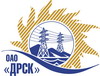 Открытое Акционерное Общество«Дальневосточная распределительная сетевая  компания»ПРОТОКОЛрассмотрения заявокПРЕДМЕТ ЗАКУПКИ: открытый запрос предложений на право заключения Договора на выполнение работ: «Устройство крытых сооружений СП "УТП"» для нужд филиала ОАО «ДРСК» - «Амурские ЭС».Закупка проводится согласно ГКПЗ 2014г. раздела  2.1.1 «УКС»  № 2628  на основании указания ОАО «ДРСК» от  21.08.2014 г. № 215.Плановая стоимость закупки:  800 000,00 руб. (цена без НДС).Форма голосования членов Закупочной комиссии: очно-заочная.ПРИСУТСТВОВАЛИ: члены постоянно действующей Закупочной комиссии 2-го уровня.ВОПРОСЫ, ВЫНОСИМЫЕ НА РАССМОТРЕНИЕ ЗАКУПОЧНОЙ КОМИССИИ: О признании предложения соответствующим условиям закупки.О предварительной ранжировке предложений.О проведении переторжки.Предложения ООО «СКМ» 675000 г. Благовещенск, полуостров Затонский, ООО «ДальСтройИнвест» 675000 г. Благовещенск, ул. Горького, 175 А признаются удовлетворяющим по существу условиям закупки. Предлагается принять данные предложения к дальнейшему рассмотрению.ВОПРОС 2 «О предварительной ранжировке предложений»ОТМЕТИЛИ:В соответствии с требованиями и условиями, предусмотренными извещением о закупке и Закупочной документацией, предлагается предварительно ранжировать предложения следующим образом:ВОПРОС 3  «О проведении переторжки»ОТМЕТИЛИ:Учитывая результаты экспертизы предложений Участников закупки, Закупочная комиссия полагает целесообразным проведение переторжки. РЕШИЛИ:Признать предложения ООО «ДальСтройИнвест» 675000 г. Благовещенск, ул. Горького, 175 А, ООО «СКМ» 675000 г. Благовещенск, полуостров Затонский соответствующими условиям закупки.Утвердить предварительную ранжировку предложений Участников:1 место: ООО «СКМ» г. Благовещенск;2 место: ООО «ДальСтройИнвест» г. Благовещенск.Провести переторжку.Пригласить к участию в переторжке участников ООО «СКМ» 675000 г. Благовещенск, полуостров Затонский, ООО «ДальСтройИнвест» 675000 г. Благовещенск, ул. Горького, 175 А Определить форму переторжки: заочная.Назначить переторжку на 05.11.2014 в 16:00 час (благовещенского времени).Место проведения переторжки: г. Благовещенск, ул. Шевченко, 28, каб. 244.Техническому секретарю Закупочной комиссии уведомить участников, приглашенных к участию в переторжке о принятом комиссией решении.№ 617/УКС-Р               город  Благовещенск«31» октября 2014г.Место в предварительной ранжировкеНаименование и адрес участникаЦена  заявки Неценовая предпочтительность (в баллах на балльной шкалеот 3до 5)1ООО «СКМ» 675000 г. Благовещенск, полуостров ЗатонскийЦена: 792 566,62  руб. без учета НДС.     (НДС не облагается). 1,52ООО «ДальСтройИнвест» 675000 г. Благовещенск, ул. Горького, 175 АЦена: 799 656,02  руб. без учета НДС.   (НДС не предусмотрен). 1,5Ответственный секретарь Закупочной комиссии 2 уровня ОАО «ДРСК»____________________О.А. МоторинаТехнический секретарь Закупочной комиссии 2 уровня ОАО «ДРСК»____________________    Т.В. Коротаева